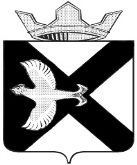 ДУМА МУНИЦИПАЛЬНОГО ОБРАЗОВАНИЯ ПОСЕЛОК БОРОВСКИЙРЕШЕНИЕ27 октября 2021г.				                                                                 № 168рп. БоровскийТюменского муниципального района	Заслушав и обсудив информацию администрации  муниципального образования о реализации в 2020 году муниципальной программы «Основные направления развития молодежной политики в муниципальном  образовании поселок Боровский на 2020 - 2022 годы»,  руководствуясь статьёй 24 Устава муниципального образования поселок Боровский, Дума муниципального образования поселок БоровскийРЕШИЛА:Информацию администрации  муниципального образования о реализации в 2020 году муниципальной программы «Основные направления развития молодежной политики в муниципальном  образовании поселок Боровский на 2020 - 2022 годы» принять к сведению согласно приложению к настоящему решению.Настоящее решение вступает в силу со дня его подписания.Приложение к решению Думы Муниципального образования поселок Боровский от 27.10.2021 № 168Реализация в 2020 году муниципальной программы «Основные направления развития молодежной политики в муниципальном  образовании поселок Боровскийна 2020 - 2022 годы»	Муниципальная программа «Основные направления развития молодежной политики в муниципальном  образовании поселок Боровский на на 2020 - 2022 годы» утверждена распоряжением администрации муниципального образования поселок Боровский от   01.11.2019 № 414. Программа рассчитана на население поселка в возрасте от 14 до 29 лет.	Основной целью программы является создание условий для самореализации и социального развития молодежи, включение молодежи в социально-экономическую и культурную жизнь муниципального образования поселок Боровский.	Для достижения цели решались 5 задач: 1. Содействие развитию общественных инициатив и реализации программ, и мероприятий для молодых семей.2.Создание условий для развития социальной активности молодежи, участия в общественной деятельности направленной на решение социально значимых проблем.3. Развитие духовно-нравственного, гражданско-патриотического воспитания детей и молодежи.значимых проблем.4.Вовлечение несовершеннолетних  граждан и молодежи в трудовую деятельность, способствующую профессиональному самоопределению и профессионально-трудовой адаптации к условиям современного рынка труда. 5. Профилактика асоциальных явлений в подростково - молодежной среде.На территории муниципального образования поселок Боровский на начало 2020 года проживало 2863 молодых человека  в возрасте от 14 до 30 лет, что составляло 14,9 % от общей численности населения поселка.	Администрацией муниципального образования поселок Боровский, учреждениями  образования, культуры и спорта, общественными организациями проводилась планомерная работа по патриотическому и духовно-нравственному  воспитанию, созданию условий для инновационной деятельности, формированию гражданской позиции, развитию творческого и интеллектуального потенциала, содействию самореализации молодежи в художественной, научной и технической деятельности, по включению молодежи в систему трудовых отношений.В рамках патриотического и духовно-нравственного воспитания детей и молодежи на базе общеобразовательной школы проводятся внеклассные мероприятия, посвященные Дню Пожилого человека, Дню матери, Международному Дню семьи, памятным датам, связанным с Великой Отечественной войной. Молодежь посещает выставки, посвященные Дням боевой славы в школьном и поселковом музеях, встречается с ветеранами ВОВ, участвует во всероссийских мероприятиях и конкурсах патриотической направленности. Молодые люди поселка принимают участие во Всероссийской патриотической акции «Георгиевская ленточка», областной акции «Вахта памяти», в мероприятиях в рамках областного месячника оборонно-массовой работы «Готов к Защите Отечества», смотрах строя и песни, спортивной игре «Зарница», спартакиаде школьников. Молодежь активный участник культурно - массовых мероприятий и праздничных концертов, проводимых на территории муниципального образования (День Победы, День Поселка, День памяти и скорби, День государственного флага, День призывника и т. д.)На  развитие творческого и интеллектуального потенциала молодежи  нацелено участие молодежи в олимпиадах школьного, районного, регионального  и всероссийского значения, в интеллектуальных конкурсах «Русский медвежонок», «Кенгуру», «British bulldog» и др. Молодые люди могут развивать и реализовывать свои творческие и спортивные способности  в творческих объединениях, кружках и секциях на базе Боровской общеобразовательной школы,  в МАУ ТМР «ЦКиД «Родонит», в МАОУ ДО Боровская ДШИ «Фантазия», в ДЮСШ Тюменского района, в МАУ ЦФСР «Олимпия» ТМР.Муниципальное образование поселок Боровский тесно сотрудничает с ГАУ ТО Центр занятости населения города Тюмени и Тюменского района по вопросу организации временного трудоустройства молодежи. За последние три года при поддержке Центра занятости трудоустроено: Трудоустройство несовершеннолетних на территории поселка в 2018- 2020гг. 	Молодые люди поселка активно участвуют в общественной жизни не только муниципального образования поселок Боровский,  Тюменского района и Тюменской области. Кокорин В.А., Сидоров В.Е. являются членами общественной молодежной палаты Тюменского муниципального района. Ларионов А.С.- возглавлявший общественную молодежную палату Тюменского района, является членом общественной молодежной палаты при Думе Тюменской области, Кокорин В.А. и Глухарев А.С. в настоящее время являются депутатами Думы муниципального образования поселок Боровский, а  также  членами молодежного собрания при Тюменской областной Думе.	На территории муниципального образования поселок Боровский осуществляют свою деятельность клуб молодых семей «Эдельвейс» ( 30 человек). Активно развивается волонтерское движение, возглавляет волонтерский отряд «Прогресс» специалист МАУ ТМР МЦ «Поколение» Сабируллина Э.Т., с января 2020 начал работу отряд «Волонтеры Победы». Администрация МО п. Боровский тесно сотрудничает с представителями МАУ ТМР МЦ «Поколение» и оказывает всестороннюю поддержку.	В 2020 году на территории муниципального образования силами специалистов МАУ ТМР МЦ «Поколение» были проведены следующие мероприятия:Так же молодежь поселка участвовала в мероприятиях межпоселенческого уровня ( районные и областные мероприятия):За истекший период 2021 года:В рамках патриотического воспитания на территории МО п. Боровский развивается отряд Волонтеров Победы (38 человек). В течение года были проведены следующие мероприятия: - Всероссийский урок памяти «Блокадный хлеб» - 90 участников/ 2 задействованных волонтера;- Кинопоказ в рамках памятной даты окончания битвы над Сталинградом – 15 участников; - Всероссийская акция "Успей сказать "спасибо" лично (поздравление участников сражений ВОВ) – 3 ветерана/ 2 волонтера-Всероссийская акция «Слово Победителя» (сбор интервью у ветеранов ВОВ и детей войны) – 1 ветеран / 2 волонтера - Исторические игро-марафоны «Дети- Герои ВОВ»; - 86 участников/ 7 волонтеров;- Классный час "Процветание в единстве", в рамках фестиваля "Крымская весна" – 160 участников/ 2 волонтера;- Всероссийская акция «Окна Победы» - 10 участников;- Всероссийская акция «Защитим память Героев» (возложение цветов к мемориалу) – 1 участник- Международная акция «Сад Памяти» - 5 участников;- Международная акция "Георгиевская ленточка"- 100 участников/ 6 волонтеров;- Форум «Подвиг поколений» - 2 волонтера; - Всероссийская акция «Парад у дома ветеранов» - 10 волонтеров;-Реализация проекта "Судьбы, опаленные войной" (съемки участников сражений ВОВ) – 2 ветерана - Квест "Александр Невский глазами детей" – 150 участников/ 5 волонтеров;- Всероссийская акция «Свеча Памяти»- 5 волонтеров.Так же организована работа клуба молодых семей «Эдельвейс», в состав которого входит 13 семей (45 человек).Деятельность клуба освещается в группе https://vk.com/kmsbor социальной сети "Вконтакте". Внутриклубные мероприятия проходят ежемесячно. Так же семьи активно принимают участие в районных и областных мероприятиях.Районные и областные мероприятия:- конкурс " Супер-семья ТМР-2021" молодая семья Ружниковых заняла 2 место в номинации "Семейный старт";- муниципальный этап Всероссийского конкурса " Семья года-2021"- семья Кокориных заняла 2 место в номинации "Молодая семья";- Профилактический марафон для семей "Киберпатруль Тюменской области"- участие приняла 1 семья;- Участие в областном профилактическом молодежном квесте "Мы за безопасный интернет"- Отборочный тур Лиги интеллектуальных игр по Ялуторовскому тракту "Что? Где? Когда?" для молодежи (3 место);- День молодежного самоуправления Тюменского муниципального района (10человек);- Районный этап онлайн-игры "Кибер-трек" для молодежи (2 место);- Марш-кросс юных туристов Тюменского муниципального района.Финансовое обеспечение муниципальной программы.Всего на период с 2020 по 2021 годы на выполнение программных мероприятий программы "Основные направления развития молодежной политики в муниципальном  образовании поселок Боровский на 2020 – 2022 годы " было  направлено 3670  тыс. руб. в том числе объем финансирования программы по годам:2020 год – 1553 тыс. руб. (из них 1450 тыс. на трудоустройство несовершеннолетних, 103 – направлены в АТМР)2021 год – 2117 тыс. руб. (из них 2021 тыс. на трудоустройство несовершеннолетних и 96 тыс. направлены в АТМР на организацию мероприятий в рамках молодежной политики.)Об информации администрации  муниципального образования о реализации в 2020 году муниципальной программы «Основные направления развития молодежной политики в муниципальном  образовании поселок Боровский на 2020 - 2022 годы»Председатель  ДумыВ.Н. Самохвалов№ п/пТрудоустроено несовершеннолетних при содействии Центра занятости2018201920209 мес. 2021План 20211Отряд главы1711711881972052Предприятия бюджетной сферы1731631401571743Предприятия внебюджетной сферы64757481814Итого408409402435460Наименование мероприятия Дата проведенияКоличество участниковВсероссийская акция "Письмо Победы"23.02.20203Торжественная церемония вручения юбилейных медалей «75 лет Победы в Великой Отечественной войне»04.03.202015Акция "Мы за безопасность на дороге!"05.03.20208Всероссийская акция "Вам, любимые"06.03.2020150Беседа о добровольчестве 17.03.202050Флешмоб "Мойте руки!"10.04.202010Семейная фотозона "День семьи, любви и верности"08.07.202030Акция "Пропусти пешехода"22.07.202035Акция "Операция МАК"23.07.2020Акция "Безопасный путь в школу"19.08.202040Викторина "День Флага "20.08.202020Реализация проекта "Сквер Добровольцев"01.09.-30.09.202020Интерактивная площадка "Поверь в себя - проверь свои знания об истории ВОВ"13.09.202020Презентация молодежного центра25.09.202020Всероссийский экологический субботник "Зеленая Россия"19.09.202011"Эстафета поколений" (мастер-класс по стрельбе из лука для представителей старшего и современного поколения)25.09.202030Акция "ПДД на асфальте"30.09.202040Турнир по лучному бою Archery Tag02.10.202015финал Fashion-проекта «Стильные посиделки»18.10.202030Акция "Областная зарядка"29.10.20205Мастер-класс в онлайн формате, в рамках реализации проекта "MAGIC FAMILY"26.11.202019Наименование мероприятия Дата проведенияКоличество участниковРайонные мероприятияРайонные мероприятияРайонные мероприятияМолодежный исторический квест "Долгая дорога к Победе"20.02.202012Турнир по настольным играм  "Дети-герои Великой Отечественной войны"20.02.202012Конккурс по решению кейсов "Абсолютное право"27.04.-12.05.20208Конкурс "Супер семья ТМР"15.06.2020-09.07.20201 семьяВсероссийский исторический квест "Дальневосточная Победа"01.09.2020-02.09.20206День молодежного самоуправления 08.09.20201Онлайн-квест "Огненный спорт"20.10.2020-28.11.20205Проект "Magic family"02.11.2020-26.11.20204 семьиСлёт РДШ ТМР (онлайн формат)05.12.20204Отборочный этап лиги интеллектуальных игр "Что? Где? Когда?" Тюменского района11.12.20205Закрытие года Памяти и Славы. Презентация книги "75 лет Победы.Тюменский район"16.12.20202Финал лиги интеллектуальных игр "Что? Где? Когда?" Тюменского района19.12.20205Слёт добровольцев ТМР25.12.-26.12.20207Областные мероприятияОбластные мероприятияОбластные мероприятияОбучение, в рамках профилактического проекта  «В режиме online»15.04.-30.04.20205Участие в областном этапе Всероссийского конкурса "Семья года - 2020"24.03.2020-17.05.20202 семьиОбластной конккурс проектов "Творить добро просто"май-июнь2Региональный форум добровольцев25.09.2020, 26.09.20202Конкурс "Доброволец Тюменской области" (номинация "лидер добровольческого объединения"23.11.20201Всероссийские мероприятия Всероссийские мероприятия Всероссийские мероприятия Федеральный патриотический онлайн-форум, в рамках ВОД "Волонтеры Победы"31.10.2020-01.11.20203Достижения Достижения Достижения Уровень (муниципальный, районный, областной, всероссийский)Наименование мероприятияДостижениеобластнойРегиональный этап Всероссийского конкурса "Семья года"Семья Ахметовых заняла 2 место в номинации "Молодая семья"областнойОбластной конккурс проектов "Творить добро просто"Лидер волонтерского отряда "Прогресс" , член общественной молодежной палаты Сидоров Владислав Евгеньевич стал победителем конкурса и получил финансирование на реализацию социального проекта "Сквер Добровольцев", в ходе реализации проекта на территории поселка появился красочный арт-объект. Руководитель волонтерского отряда, Элина Сабируллина так же стала победителем конкурса и получила финансирование на реализацию проекта "Судьбы, опаленные войной", в рамках которого планируется создание фильма об участниках ВОВ ТМР. РайонныйВсероссийский исторический квест "Дальневосточная Победа"3 место РайонныйОтборочный этап лиги интеллектуальных игр "Что? Где? Когда?" Тюменского района1 место среди команд Ялуторовского тракта ВсероссийскийТоржественная церемония подведения итогов года "Молодежь Тюменского района"Грамотой и памятной медалью «За бескорыстный вклад в организацию Общероссийской акции взаимопомощи «#МЫ ВМЕСТЕ» от Президента Российской Федерации были награждены: - депутат Думы МО п. Боровский, член Общественной молодежной палаты V созыва при Думе Тюменского муниципального района Виктор Андреевич Кокорин;
- водитель администрации п. Боровский Александр Дмитриевич Макаров